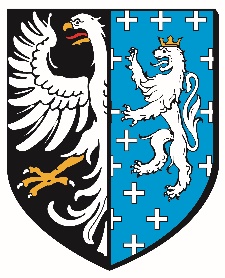 INFORMATIONS UTILESMairie de HarskirchenTél : 03 88 00 90 83Mail : mairie.harskirchen@wanadoo.frMail périscolaire : periscolaire.harskirchen4@orange.frMail cantine : cantine.harskirchen@orange.frSite internet : www.harskirchen.comOuverture mairie : La mairie est ouverte au public le : Lundi de 8h30 à 11h30Mardi de 14h à 17hMercredi de 8h30 à 11h30Vendredi de 13h30 à 16hCollecte multiflux : planning 2020 (jusqu’au 31 10 2020) de rattrapage des jours fériésJours fériésDateJour de collecteJour de rattrapage de la collecteVendredi Saint10 04 2020Jeudi 9 avrilMercredi 8 avrilFête du travail01 05 2020Jeudi 30 avrilMercredi 29 avrilVictoire08 05 2020Jeudi 7 maiMercredi 6 maiAscension21 05 2020Jeudi  21 maiMercredi 20 mai